CAPSTONE TABLETTE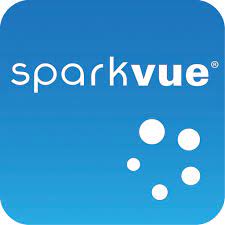 Allumer le BluetoothPour lancer Capstone, ouvrir l’application SPARKvueAllumer les capteurs Bluetooth (Air-link, Wireless…)Pour connecter les capteurs :Icône Bluetooth sur SPARKvueSélectionner le capteur désiré (vérifier le bon numéro), puis TerminéRéalisation de l’expériencePour créer une expérience : menu principalnouvelle expérience (ajout page) sélectionner le modèle vouluchoisir l’affichage voulu (graphe, tableaux, mesure direct…) Pour sélectionner un capteur  sélectionner une mesure puis choisir la mesure souhaitéePour lancer la mesure Démarrer (on pourra annoter le graphe (A) uniquement lorsque l’acquisition sera arrêter) Pour supprimer un essai Outilsgéré les essais supprimerPour enregistrer l’expérience Menu  enregistré sous  saisir le nom de l’expérience puis enregistréPour exporter les données :Menu  exporter données  Internal SD card  Dossier PASCO  Sous dossier Expérience saisir le nom de l’expérience puis enregistréPour exporter les graphiques, tableaux … :Capture écran   « triangle »  		Exporter le journal  Internal SD card  Dossier PASCO Sous dossier Expérience saisir le nom de l’expérience puis enregistrerPour s’envoyer l’expérience : Depuis l’accueil de la tablette  Fichiers  Local  Stockage interne  PASCO  Expérience  Choisir l’expérience Partager par Bluetooth, WIFI direct, Laposte.net …